Česká lesnická akademie Trutnov - střední škola a vyšší odborná škola OBJEDNACÍ LIST č.	Vystavil: Bc. Holcmanová	dne 10. 10.2018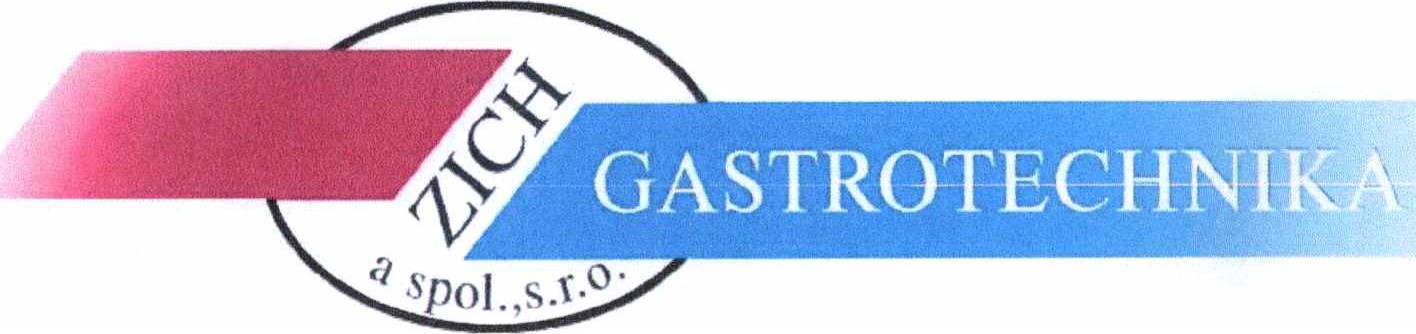 Nabídka: konvektomat dle specifikace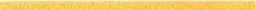 Varianta 1Elektrický konvektomat UNOX IGN 1/1 XEVC-0711 EPR - 2 Ks včetně příslušenstvíFunkceRUČNĚ NASTAVITELNÉ VARNÉ PROCESYKonvekční vaření 30 o c - 260 o cKombinovaný režim páry a konvekčního vaření 35 o c - 260 o c, se STEAM.MaxiTM od 30% do 90%Kombinovaný režim vlhkosti a konvekčního vaření 35 o c - 260 o c, se STEAM.MaxiTM od 10% do 20%Pára při 35 o - 130 o c se STEAM.MaxiTM technologií 100 0/0Horký vzduch 30 o  c - 260 o c s DRY.MaxiTM technologií nastavitelný od 10 % do 100 %  Sonda	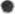 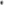 Delta T vaření se sondouPOKROČILÉ A AUTOMATICKÉ NASTAVENÍ VARNÝCH PROCESŮMIND.MapsTM technologie: nákres nekonečných varných procesů pouze jedním dotykem PROGRAMY: 256 uložitelných programů uživatelePROGRAMY: možnost přiřazení názvu a obrázku uloženým programůmPROGRAMY: uložit název receptu jeho napsáním (v jakémkoli jazyce)DISTRIBUCE HORKÉHO VZDUCHU V KOMOŘEAIR.MaxiTM technologie: více ventilátorů s reverzním chodemAIR.MaxiTM technologie: 4 manuálně nastavitelné rychlosti ventilátoru AIR.MaxiTM technologie: 4 polostatické varné režimyŘÍZENÉ KLIMA VE VARNÉ KOMOŘEDRY.MaxiTM technologie: uživatelem nastavitelné rychlé odvětrání vlhkosti z varné komoryDRY.MaxiTM technologie: vaření s odvětrání vlhkosti -při 30 o c - 260 o cSTEAM.MaxiTM technologie: pára 35 o c - 130 o cSTEAM.MaxiTM technologie: kombinace konvekčního vaření a páry 35 o c - 260 o cSESTAVAMAXI.LINK technologie: umožňuje zapojení zařízení do sestavy na sebeSpeciifikace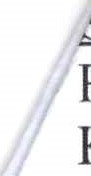 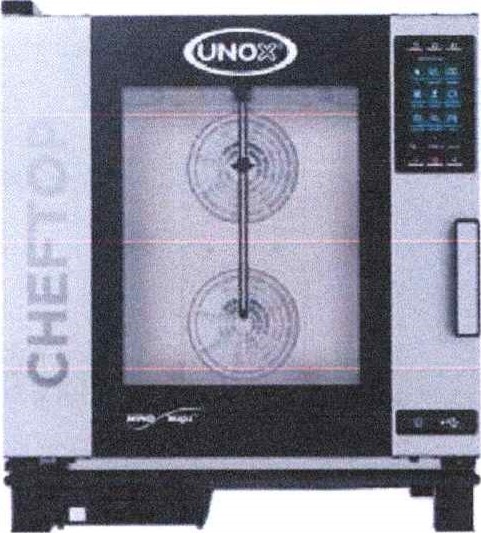 Rozměry (mm): 750 x 773x 843Kapacita: 7x GN 1/I   Rozteč (mm): 67   Frekvence (Hz): 50/60	     Napětí 	400  Příkon (KW): 11.7 Hmotnost (kg): 85Cenová Rekapitulace:Nabídková cena po slevě:Cena obsahuje:dopravu do místa plněnímontáž a instalace v místě plnění na připravené rozvodyuvedení do provozuzaškolení obsluhyservisní zásah do 24 hodin od nahlášeníkuchařský HOT-LINE - pomoc na telefonu - záruční servis	Záruka:	24. měsíců, případně prodloužená při připojení stroje na internetv případě požadavku obráceného otevírání dveří zleva doprava příplatek 7.800,- Kč bez DPHV Černožicích 10. září 2018Ing. Radek Novotný   razítko a podpisČeská lesnická akademie Trutnov — střední škola a vyšší odborná škola Lesnická 9, 541 Ol TrutnovVěc: objednávka konvektomatůVaši objednávku ze dne 10. 10. 2018 na dodávku konvektomatů č. SV-H-60 akceptujeme.Ing. Radek Novotný Zich a spol., s.r.o.razítko a podpisSV-H-60Dodavatel:Zich a spol., s.r.o.Na Štěpníku 32Černožice nad Labem 503 04IČ:25267027            DIČ: CZ25267027Dodavatel:Zich a spol., s.r.o.Na Štěpníku 32Černožice nad Labem 503 04IČ:25267027            DIČ: CZ25267027Dodavatel:Zich a spol., s.r.o.Na Štěpníku 32Černožice nad Labem 503 04IČ:25267027            DIČ: CZ25267027Dodat na adresu:Česká lesnická akademie Trutnov střední škola a vyšší odborná školaLesnická 9541 Ol TrutnovTelefon: 499 811 413Dodat na adresu:Česká lesnická akademie Trutnov střední škola a vyšší odborná školaLesnická 9541 Ol TrutnovTelefon: 499 811 413Dodat na adresu:Česká lesnická akademie Trutnov střední škola a vyšší odborná školaLesnická 9541 Ol TrutnovTelefon: 499 811 413Dodat na adresu:Česká lesnická akademie Trutnov střední škola a vyšší odborná školaLesnická 9541 Ol TrutnovTelefon: 499 811 413Dodavatel:Zich a spol., s.r.o.Na Štěpníku 32Černožice nad Labem 503 04IČ:25267027            DIČ: CZ25267027Dodavatel:Zich a spol., s.r.o.Na Štěpníku 32Černožice nad Labem 503 04IČ:25267027            DIČ: CZ25267027Dodavatel:Zich a spol., s.r.o.Na Štěpníku 32Černožice nad Labem 503 04IČ:25267027            DIČ: CZ25267027	Avizo :	ne	Avizo :	ne	Avizo :	ne	Avizo :	neZpůsob platbyfakturaanoFakturu vystavte a zašlete na adresu :Česká lesnická akademie Trutnov střední škola a vyšší odborná školaLesnická 9541 11 TrutnovIČ: 60153296 DIČ: CZ60153296Telefon: 499 811 413Fakturu vystavte a zašlete na adresu :Česká lesnická akademie Trutnov střední škola a vyšší odborná školaLesnická 9541 11 TrutnovIČ: 60153296 DIČ: CZ60153296Telefon: 499 811 413Fakturu vystavte a zašlete na adresu :Česká lesnická akademie Trutnov střední škola a vyšší odborná školaLesnická 9541 11 TrutnovIČ: 60153296 DIČ: CZ60153296Telefon: 499 811 413Fakturu vystavte a zašlete na adresu :Česká lesnická akademie Trutnov střední škola a vyšší odborná školaLesnická 9541 11 TrutnovIČ: 60153296 DIČ: CZ60153296Telefon: 499 811 413Způsob platbyhotovostFakturu vystavte a zašlete na adresu :Česká lesnická akademie Trutnov střední škola a vyšší odborná školaLesnická 9541 11 TrutnovIČ: 60153296 DIČ: CZ60153296Telefon: 499 811 413Fakturu vystavte a zašlete na adresu :Česká lesnická akademie Trutnov střední škola a vyšší odborná školaLesnická 9541 11 TrutnovIČ: 60153296 DIČ: CZ60153296Telefon: 499 811 413Fakturu vystavte a zašlete na adresu :Česká lesnická akademie Trutnov střední škola a vyšší odborná školaLesnická 9541 11 TrutnovIČ: 60153296 DIČ: CZ60153296Telefon: 499 811 413Fakturu vystavte a zašlete na adresu :Česká lesnická akademie Trutnov střední škola a vyšší odborná školaLesnická 9541 11 TrutnovIČ: 60153296 DIČ: CZ60153296Telefon: 499 811 413Preferovaný způsob dodávkyPřepravní službaFakturu vystavte a zašlete na adresu :Česká lesnická akademie Trutnov střední škola a vyšší odborná školaLesnická 9541 11 TrutnovIČ: 60153296 DIČ: CZ60153296Telefon: 499 811 413Fakturu vystavte a zašlete na adresu :Česká lesnická akademie Trutnov střední škola a vyšší odborná školaLesnická 9541 11 TrutnovIČ: 60153296 DIČ: CZ60153296Telefon: 499 811 413Fakturu vystavte a zašlete na adresu :Česká lesnická akademie Trutnov střední škola a vyšší odborná školaLesnická 9541 11 TrutnovIČ: 60153296 DIČ: CZ60153296Telefon: 499 811 413Fakturu vystavte a zašlete na adresu :Česká lesnická akademie Trutnov střední škola a vyšší odborná školaLesnická 9541 11 TrutnovIČ: 60153296 DIČ: CZ60153296Telefon: 499 811 413Preferovaný způsob dodávkyPoštaFakturu vystavte a zašlete na adresu :Česká lesnická akademie Trutnov střední škola a vyšší odborná školaLesnická 9541 11 TrutnovIČ: 60153296 DIČ: CZ60153296Telefon: 499 811 413Fakturu vystavte a zašlete na adresu :Česká lesnická akademie Trutnov střední škola a vyšší odborná školaLesnická 9541 11 TrutnovIČ: 60153296 DIČ: CZ60153296Telefon: 499 811 413Fakturu vystavte a zašlete na adresu :Česká lesnická akademie Trutnov střední škola a vyšší odborná školaLesnická 9541 11 TrutnovIČ: 60153296 DIČ: CZ60153296Telefon: 499 811 413Fakturu vystavte a zašlete na adresu :Česká lesnická akademie Trutnov střední škola a vyšší odborná školaLesnická 9541 11 TrutnovIČ: 60153296 DIČ: CZ60153296Telefon: 499 811 413Preferovaný způsob dodávkyVlastníFakturu vystavte a zašlete na adresu :Česká lesnická akademie Trutnov střední škola a vyšší odborná školaLesnická 9541 11 TrutnovIČ: 60153296 DIČ: CZ60153296Telefon: 499 811 413Fakturu vystavte a zašlete na adresu :Česká lesnická akademie Trutnov střední škola a vyšší odborná školaLesnická 9541 11 TrutnovIČ: 60153296 DIČ: CZ60153296Telefon: 499 811 413Fakturu vystavte a zašlete na adresu :Česká lesnická akademie Trutnov střední škola a vyšší odborná školaLesnická 9541 11 TrutnovIČ: 60153296 DIČ: CZ60153296Telefon: 499 811 413Fakturu vystavte a zašlete na adresu :Česká lesnická akademie Trutnov střední škola a vyšší odborná školaLesnická 9541 11 TrutnovIČ: 60153296 DIČ: CZ60153296Telefon: 499 811 413Preferovaný způsob dodávkyFakturu vystavte a zašlete na adresu :Česká lesnická akademie Trutnov střední škola a vyšší odborná školaLesnická 9541 11 TrutnovIČ: 60153296 DIČ: CZ60153296Telefon: 499 811 413Fakturu vystavte a zašlete na adresu :Česká lesnická akademie Trutnov střední škola a vyšší odborná školaLesnická 9541 11 TrutnovIČ: 60153296 DIČ: CZ60153296Telefon: 499 811 413Fakturu vystavte a zašlete na adresu :Česká lesnická akademie Trutnov střední škola a vyšší odborná školaLesnická 9541 11 TrutnovIČ: 60153296 DIČ: CZ60153296Telefon: 499 811 413Fakturu vystavte a zašlete na adresu :Česká lesnická akademie Trutnov střední škola a vyšší odborná školaLesnická 9541 11 TrutnovIČ: 60153296 DIČ: CZ60153296Telefon: 499 811 413Fakturu vystavte a zašlete na adresu :Česká lesnická akademie Trutnov střední škola a vyšší odborná školaLesnická 9541 11 TrutnovIČ: 60153296 DIČ: CZ60153296Telefon: 499 811 413Fakturu vystavte a zašlete na adresu :Česká lesnická akademie Trutnov střední škola a vyšší odborná školaLesnická 9541 11 TrutnovIČ: 60153296 DIČ: CZ60153296Telefon: 499 811 413Fakturu vystavte a zašlete na adresu :Česká lesnická akademie Trutnov střední škola a vyšší odborná školaLesnická 9541 11 TrutnovIČ: 60153296 DIČ: CZ60153296Telefon: 499 811 413Fakturu vystavte a zašlete na adresu :Česká lesnická akademie Trutnov střední škola a vyšší odborná školaLesnická 9541 11 TrutnovIČ: 60153296 DIČ: CZ60153296Telefon: 499 811 413Objednáváme u VásObjednáváme u VásObjednáváme u VásObjednáváme u VásMJcena bezDPHCelkemDodávka 2 konvektomatů XEVC-0711-EPR7GN1/1 PlusDodávka 2 konvektomatů XEVC-0711-EPR7GN1/1 PlusDodávka 2 konvektomatů XEVC-0711-EPR7GN1/1 PlusDodávka 2 konvektomatů XEVC-0711-EPR7GN1/1 Plus0,000,00vč. podstavce a montáže obráceného otevírání dveřívč. podstavce a montáže obráceného otevírání dveřívč. podstavce a montáže obráceného otevírání dveřívč. podstavce a montáže obráceného otevírání dveří0,000,00v celkové ceněv celkové ceněv celkové ceněv celkové ceně1231 900,00231 900,000,000,00Zákl. DPH 10%                        0,00Zákl.DPH 15%                             0,00 Zákl.DPH 21%                  231 900,00Zákl. DPH 10%                        0,00Zákl.DPH 15%                             0,00 Zákl.DPH 21%                  231 900,00Zákl. DPH 10%                        0,00Zákl.DPH 15%                             0,00 Zákl.DPH 21%                  231 900,00Zákl. DPH 10%                        0,00Zákl.DPH 15%                             0,00 Zákl.DPH 21%                  231 900,00Zákl. DPH 10%                        0,00Zákl.DPH 15%                             0,00 Zákl.DPH 21%                  231 900,00Zákl. DPH 10%                        0,00Zákl.DPH 15%                             0,00 Zákl.DPH 21%                  231 900,00Zákl. DPH 10%                        0,00Zákl.DPH 15%                             0,00 Zákl.DPH 21%                  231 900,00Zákl. DPH 10%                        0,00Zákl.DPH 15%                             0,00 Zákl.DPH 21%                  231 900,00Zákl. DPH 10%                        0,00Zákl.DPH 15%                             0,00 Zákl.DPH 21%                  231 900,00DPH	                               48 699,00DPH	                               48 699,00DPH	                               48 699,00cena a ostatní podmínky dle cenové nabídky z 10. 9. 2018cena a ostatní podmínky dle cenové nabídky z 10. 9. 2018cena a ostatní podmínky dle cenové nabídky z 10. 9. 2018cena a ostatní podmínky dle cenové nabídky z 10. 9. 2018CELKEM                     280 599,00 KčCELKEM                     280 599,00 KčCELKEM                     280 599,00 KčČeská lesnická akademie Trutnov— střední škola a vyšší borná škola541 Il Trutnov, L ická9	ICO: 60153296	6015329Objednal: Mgr. Jan Korbelář	                                                             razítko a podpis 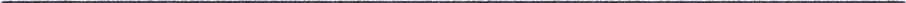 Česká lesnická akademie Trutnov— střední škola a vyšší borná škola541 Il Trutnov, L ická9	ICO: 60153296	6015329Objednal: Mgr. Jan Korbelář	                                                             razítko a podpis Česká lesnická akademie Trutnov— střední škola a vyšší borná škola541 Il Trutnov, L ická9	ICO: 60153296	6015329Objednal: Mgr. Jan Korbelář	                                                             razítko a podpis Česká lesnická akademie Trutnov— střední škola a vyšší borná škola541 Il Trutnov, L ická9	ICO: 60153296	6015329Objednal: Mgr. Jan Korbelář	                                                             razítko a podpis Česká lesnická akademie Trutnov— střední škola a vyšší borná škola541 Il Trutnov, L ická9	ICO: 60153296	6015329Objednal: Mgr. Jan Korbelář	                                                             razítko a podpis Česká lesnická akademie Trutnov— střední škola a vyšší borná škola541 Il Trutnov, L ická9	ICO: 60153296	6015329Objednal: Mgr. Jan Korbelář	                                                             razítko a podpis Česká lesnická akademie Trutnov— střední škola a vyšší borná škola541 Il Trutnov, L ická9	ICO: 60153296	6015329Objednal: Mgr. Jan Korbelář	                                                             razítko a podpis 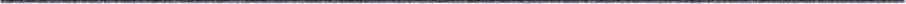 Česká lesnická akademie Trutnov - střední škola a vyšší odborná škola je zapsána ve školském rejstříku pod IZO: 060 153 296 email: cla@clatrutnov.czČeská lesnická akademie Trutnov - střední škola a vyšší odborná škola je zapsána ve školském rejstříku pod IZO: 060 153 296 email: cla@clatrutnov.czČeská lesnická akademie Trutnov - střední škola a vyšší odborná škola je zapsána ve školském rejstříku pod IZO: 060 153 296 email: cla@clatrutnov.czČeská lesnická akademie Trutnov - střední škola a vyšší odborná škola je zapsána ve školském rejstříku pod IZO: 060 153 296 email: cla@clatrutnov.czČeská lesnická akademie Trutnov - střední škola a vyšší odborná škola je zapsána ve školském rejstříku pod IZO: 060 153 296 email: cla@clatrutnov.czČeská lesnická akademie Trutnov - střední škola a vyšší odborná škola je zapsána ve školském rejstříku pod IZO: 060 153 296 email: cla@clatrutnov.czČeská lesnická akademie Trutnov - střední škola a vyšší odborná škola je zapsána ve školském rejstříku pod IZO: 060 153 296 email: cla@clatrutnov.czZadavatel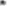 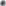 Česká lesnická akademie Trutnov kontakt: Ivan Palka — Vedoucí stravováníDodavatel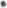 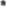 Zich a spol., s.r.o.Na Štěpníku 32, 503 04 Černožice n/LabemJednající:Miloš Zich, jednatel společnostikontakt:Ing. Radek Novotný, tel: 777 222 386, e-mail: novotny@zich.czKonvektomat XEVC-0711-EPR 7 GNI/I PLUS156.000,- Kč bez DPHKonvektomat XEVC-0711-EPR 7 GNI/I PLUS156.000,- Kč bez DPHMycí chemie DB1015AO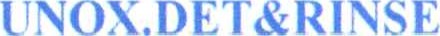 10 Ks2.080,-KčZDARMAXIIC003 UNOX.PURE FILTRACNI SYSTEM6.605,- KČZDARMAXUC001 INSTALACNI SADA O4,290.OO KčZDARMAXEVQC-OOI 1-E SPOJOVACI SADA MIND. Maps8,840.OO KčZDARMAMnožstevní sleva z konvektomatů plus za cenu ONEMnožstevní sleva z konvektomatů plus za cenu ONE- 105.500,- KčCena celkem bez DPH206 500,- Kč bez DPHDPH 21 0/043 365.- KčCena celkem s DPHDalší možné příslušenství:249 865,- KčNerez podstavec nízký:9 800,- Kč